Hướng dẫn nộp hồ sơ trực tuyến: Liên thông thủ tục hành chính về đăng ký khai sinh, đăng ký thường trú, cấp thẻ bảo hiểm y tế cho trẻ em dưới 6 tuổiBước 1: chọn đường link đăng nhập https://dichvucong.gov.vnĐăng nhập vào tài khoản trên Cổng DVC Quốc gia (Bằng căn cước công dân)Bước 2: Chọn đăng nhập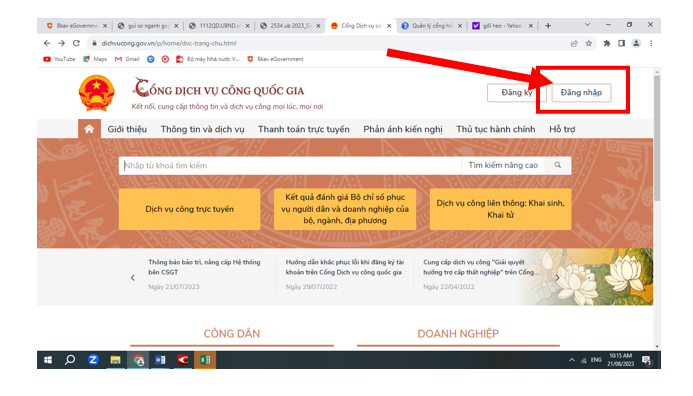 Bước 3: Chọn "Tài khoản cấp bởi dịch vụ công quốc gia" như hình dưới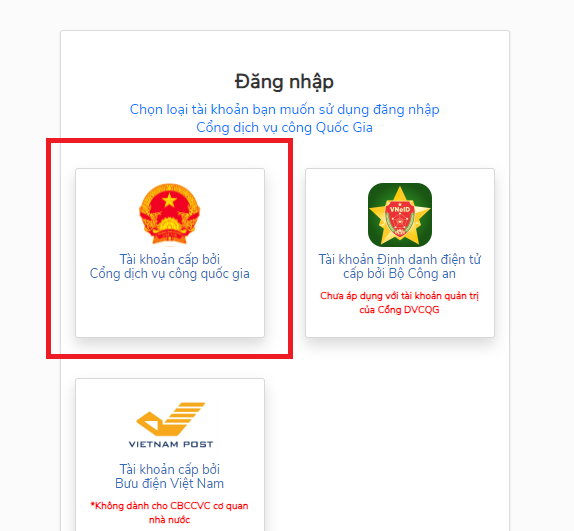 Bước 4:  Điền đầy đủ thông tin và đăng nhập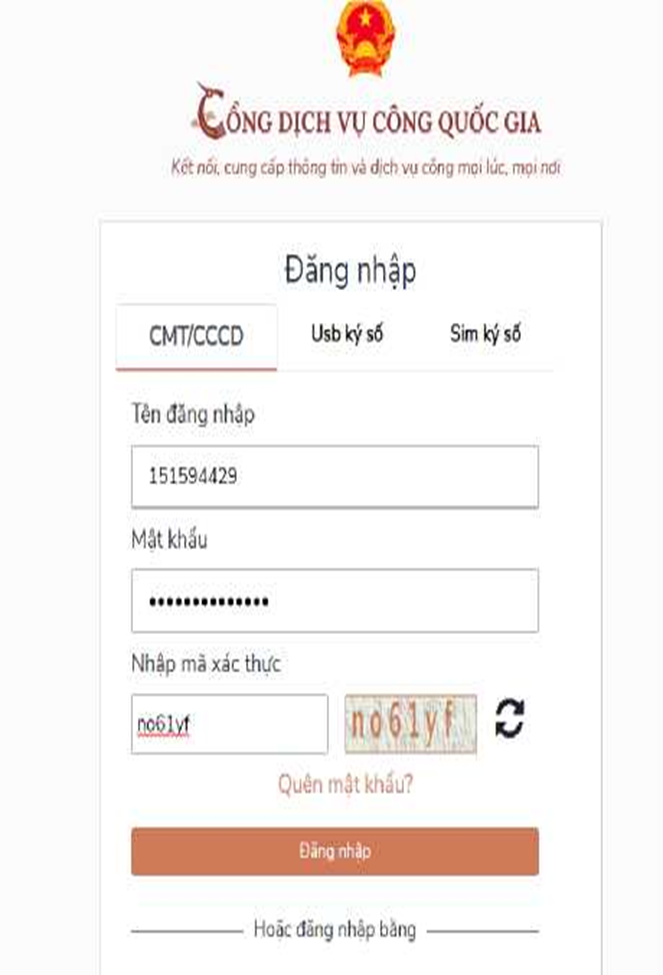 Bước 5:  Nhập mã OTP và xác nhận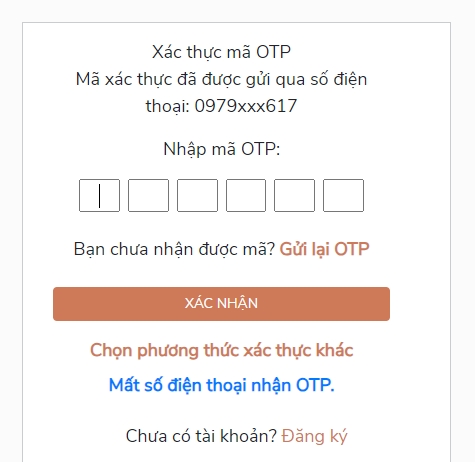 Bước 6: Chọn Dịch vụ công liên thông: khai sinh, khai tử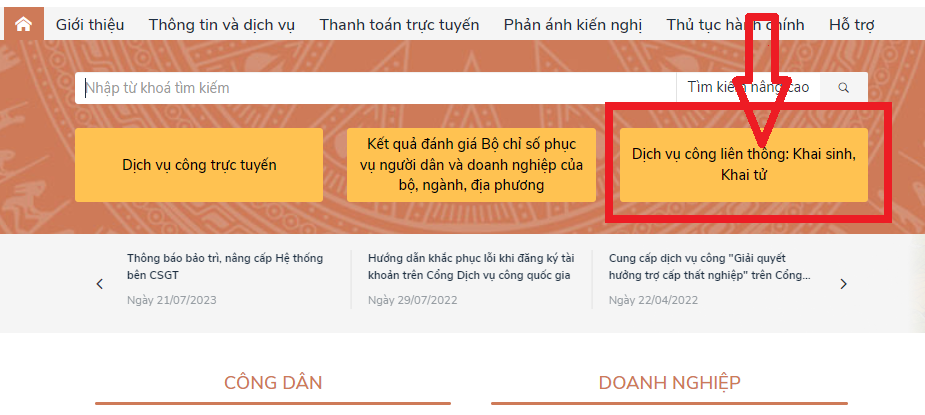 Bước 7: Liên thông thủ tục hành chính về đăng ký khai sinh, đăng ký thường trú, cấp thẻ bảo hiểm y tế cho trẻ em dưới 6 tuổi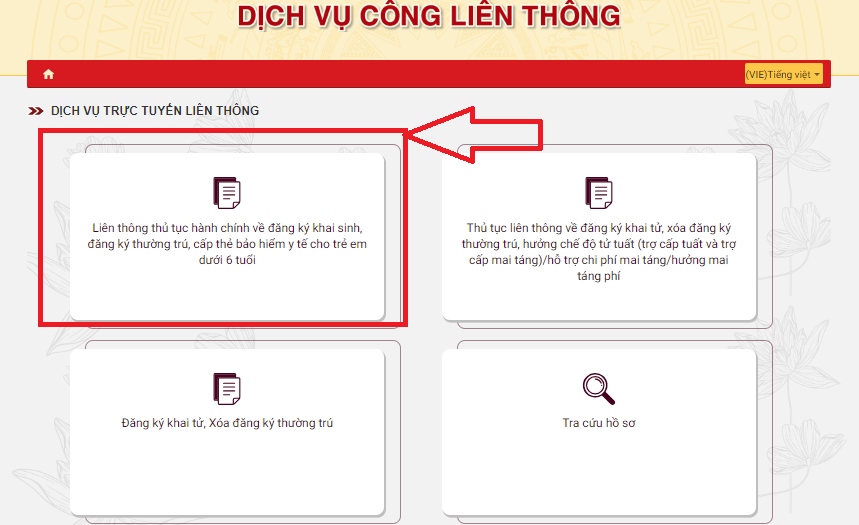 Bước 8: Điền đầy đủ thông tin đối với các trường có dấu * ( Lưu ý: các trường có dấu * là bắt buộc)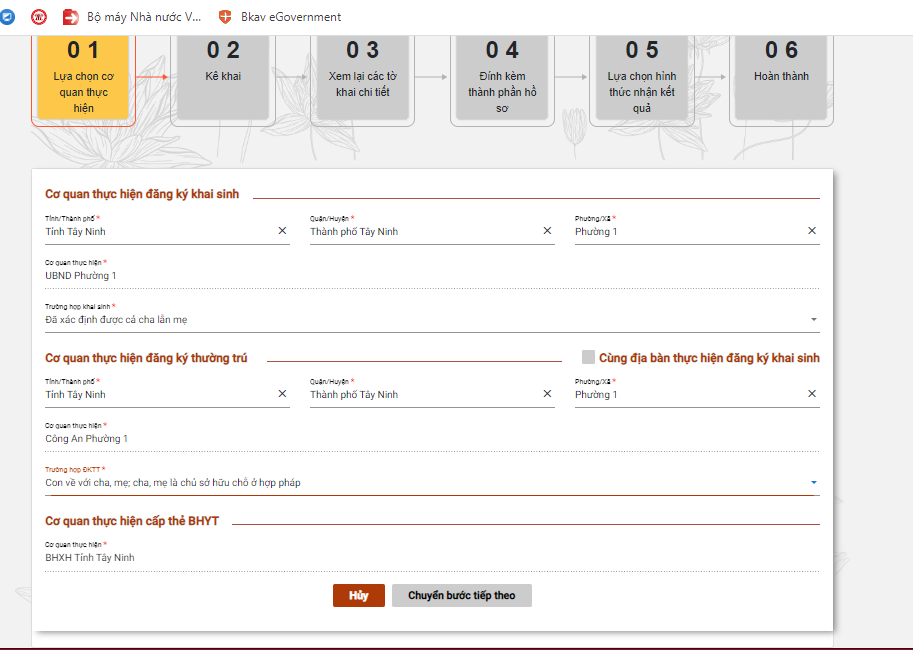 Bước 9: sau khi điền đầy đủ thông tin  chọn “Chuyển bước tiếp theo” để thực hiện kê khai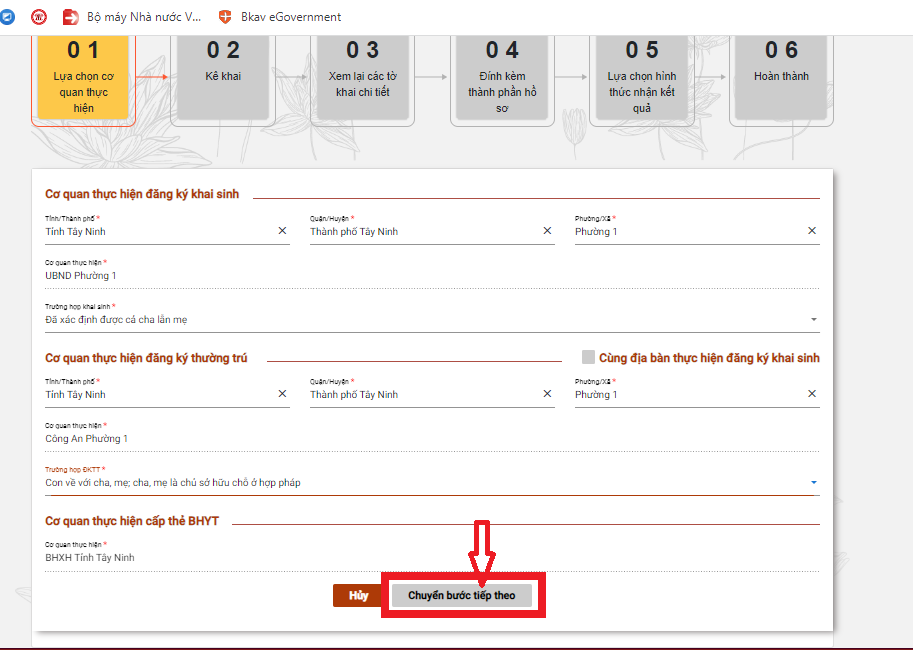 Bước 10: Điền đẩy đủ thông Thông tin người yêu cầu; Thông tin người được khai sinh; Thông tin người mẹ đẻ/nhờ mang thai hộ….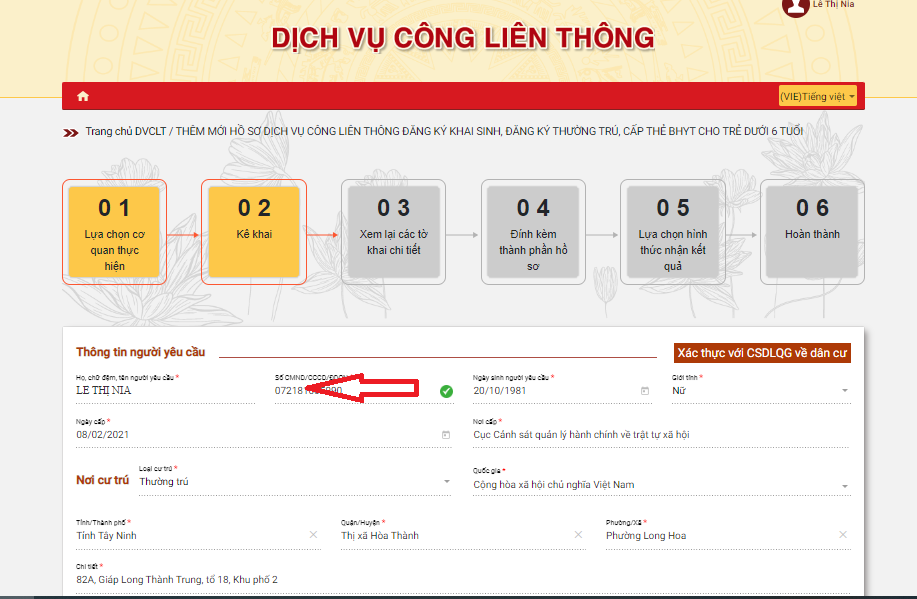 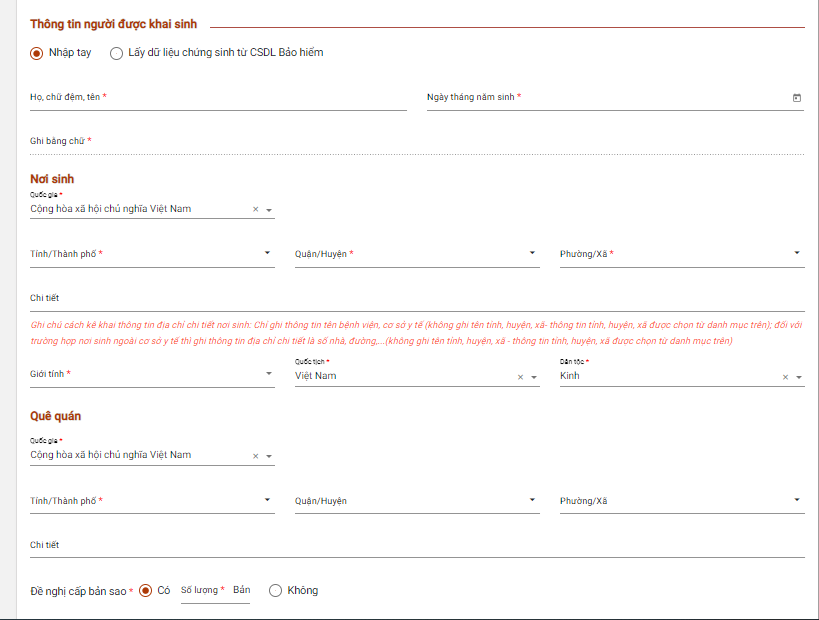 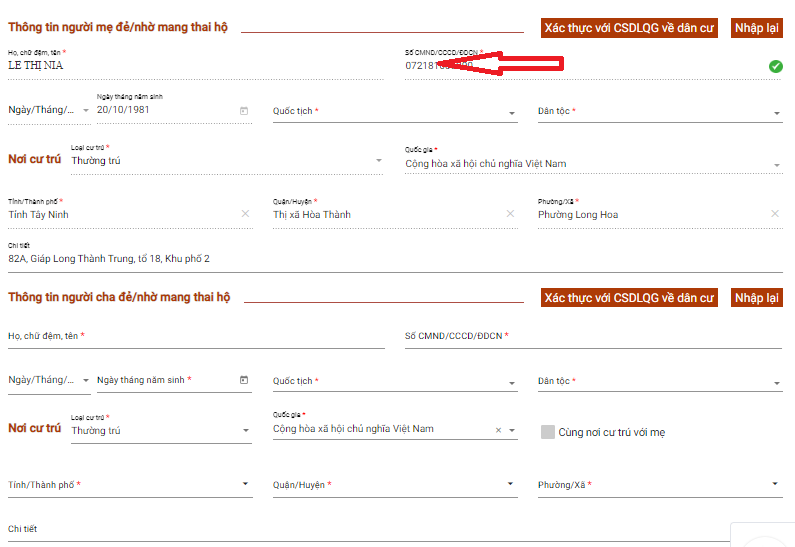 Chú ý: Là nơi có mẹ hoặc bố, ông, bàcủa bé thường trú 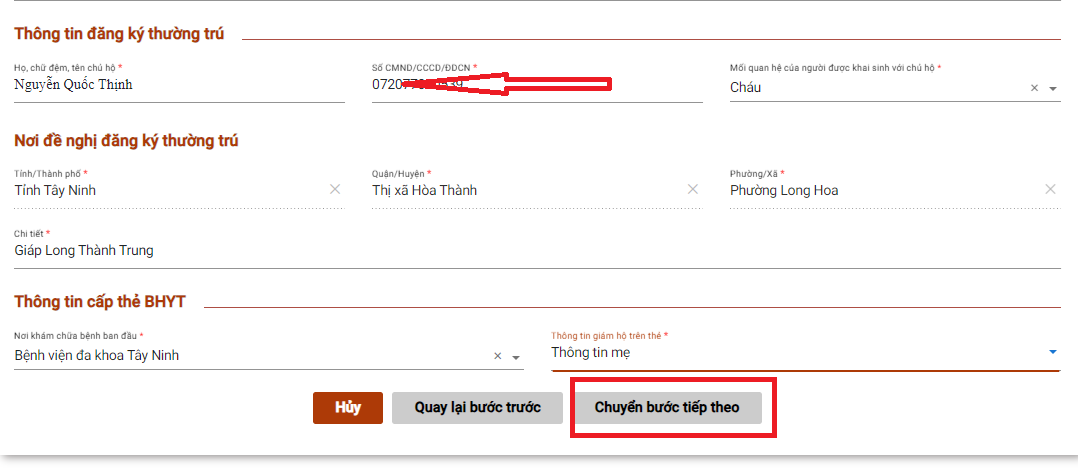 Bước 11: Chuyển bước tiếp theo để qua xem lại các tờ khai chi tiết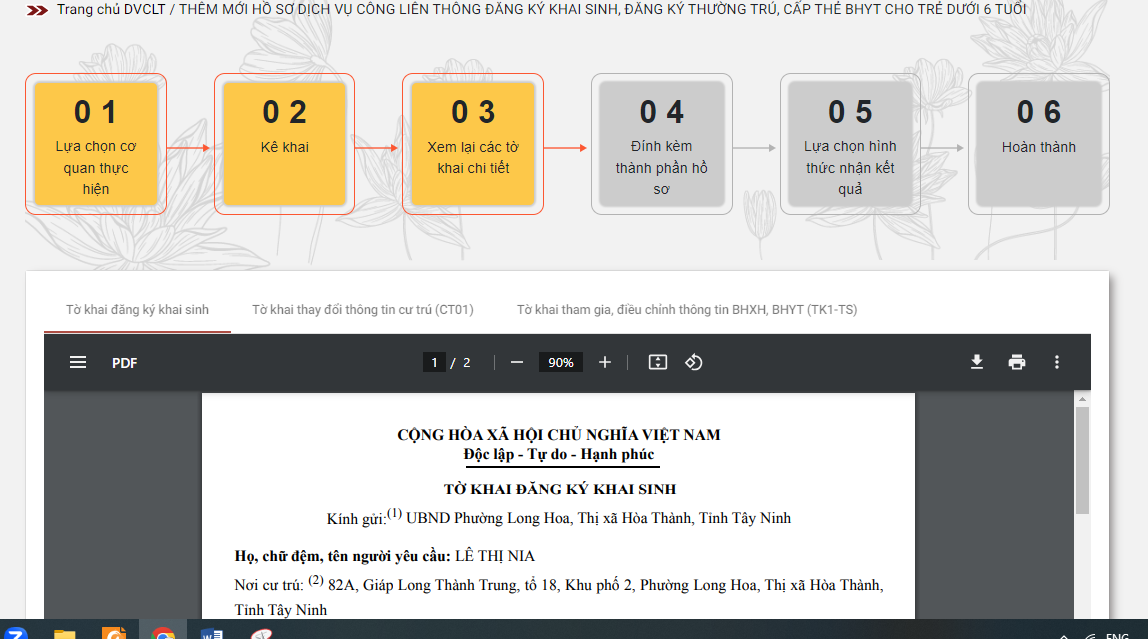 Bước 12: Sau khi kiểm tra tờ khai đúng thì chọn “Chuyển bước tiếp theo”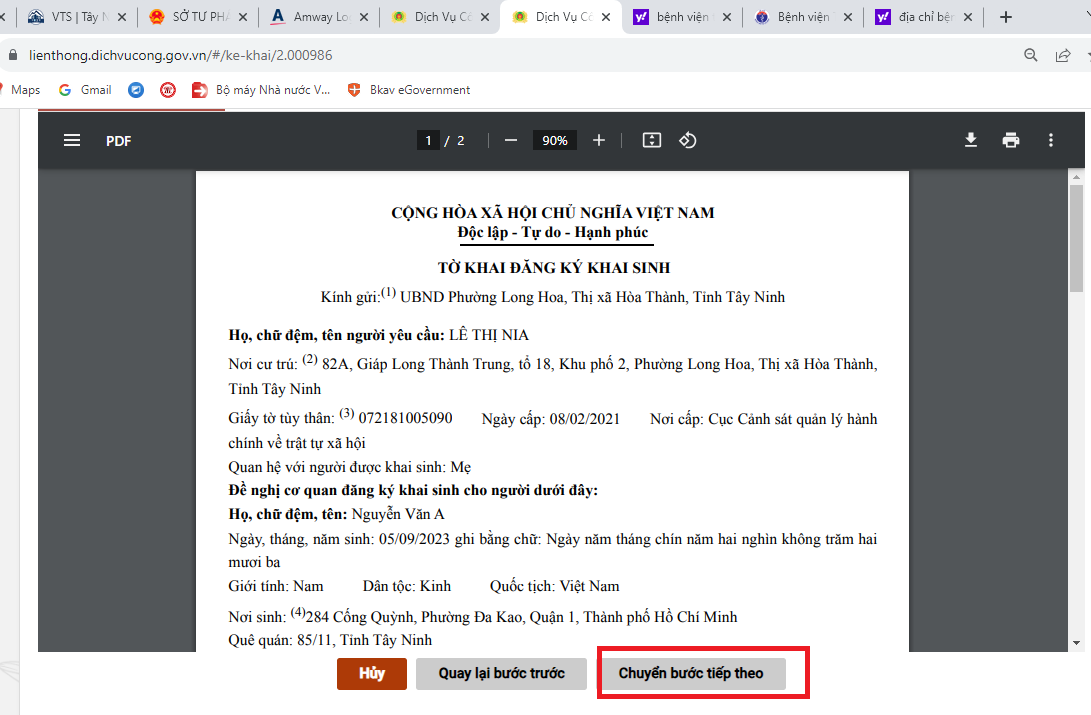 Bước 13: Qua số 4: Đính kèm thành phần hồ sơ như hình sau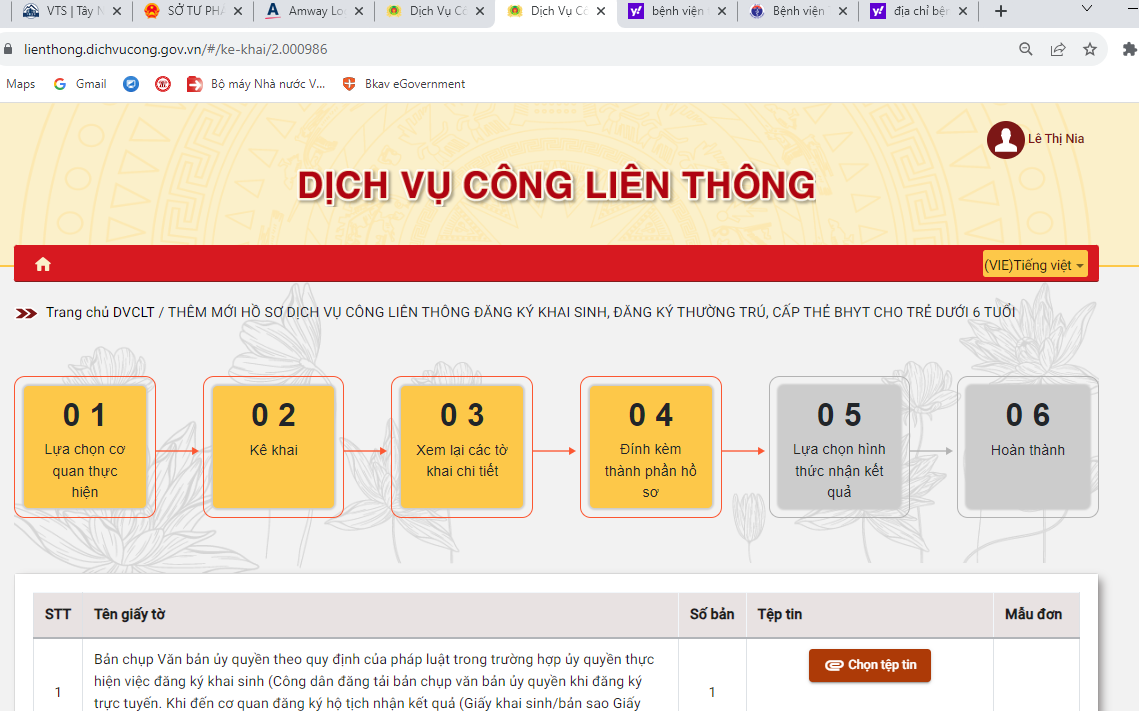 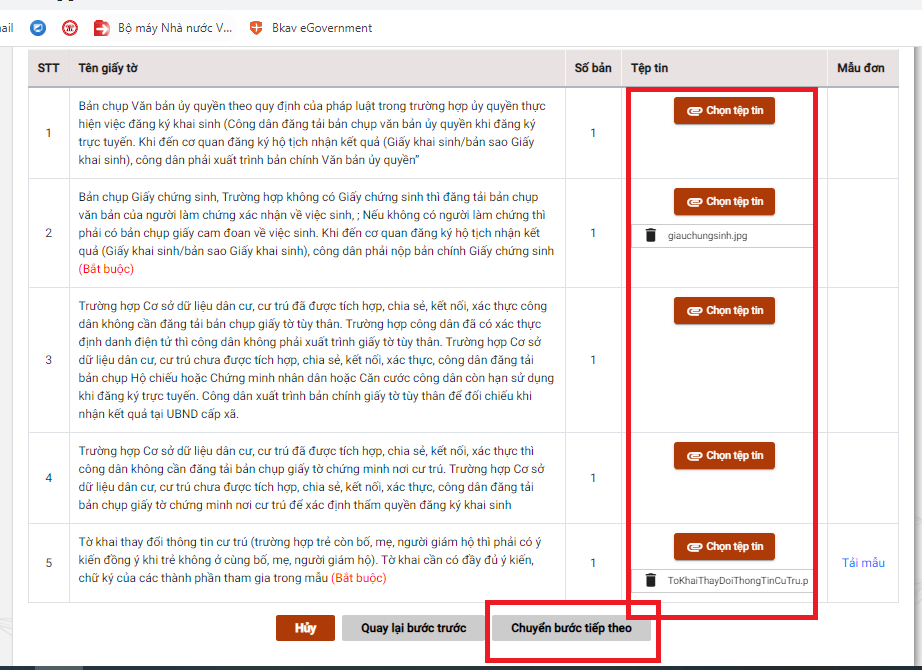 Bước 14: Sau khi đính kèm thành phần hồ sơ đầy đủ chọn “Chuyển bước tiếp theo” (Nội dung nào bắt buộc thì yêu cầu phải có đính kèm)Bước 15: Lựa chọn hình thức nhận kết quả sau khi chọn bước tiếp theo ở Bước 14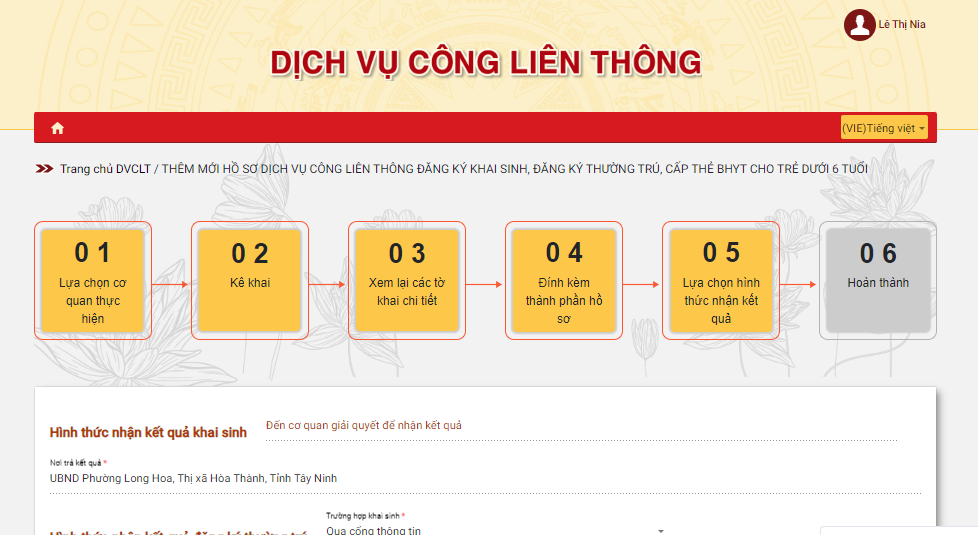 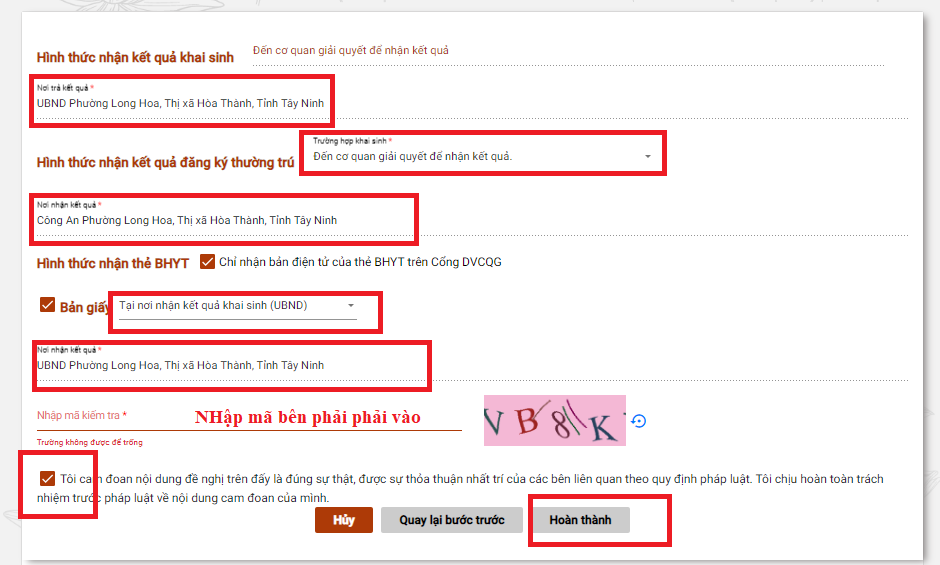 Bước 16: Chọn  “Hoàn thành”  để nộp hồ sơ liên thông có hình sau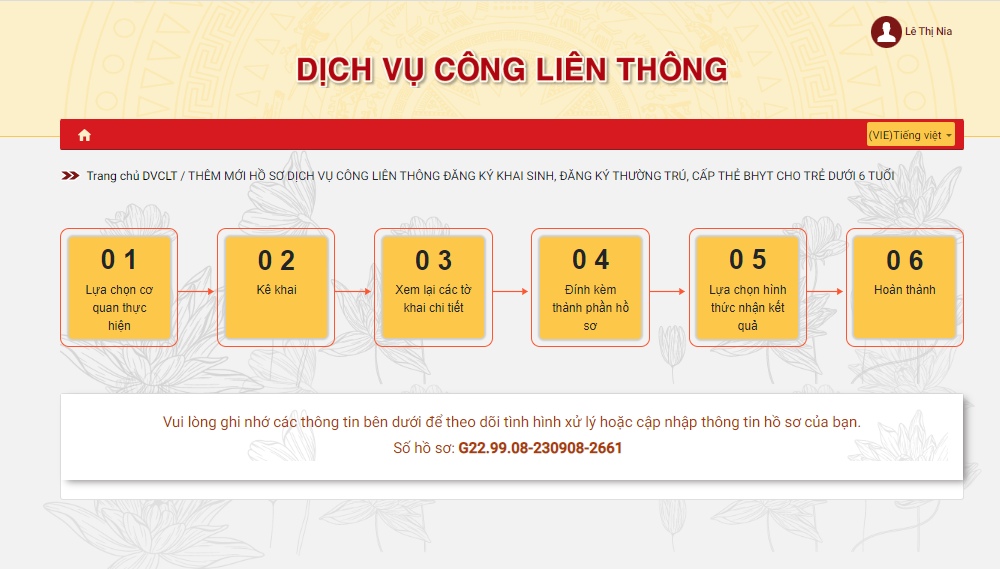 